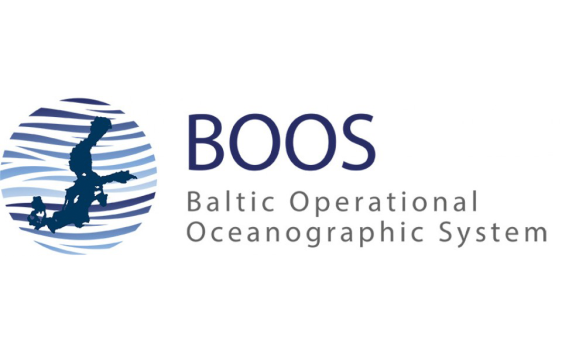 Registration form*Please send your registration to js@dmi.dk before 11 May. Personal informationName: 	                .Affiliation: 	                .Participation options (please put x & info required):BOOS workshop  		           ,Do you plan to give a presentation?            ;Title of your presentation:                                .Intended session: 		          .BOOS business meeting  	          . Food:Specific requirement for food: 	                               .Lunch 12 June             BOOS Dinner 13 June          . Lunch 13 June          .Notice on arrival/attending (if your arrival time is not within the 8:30-9:00am):                . Notice on departure (if your departure time is before 17:00pm Thursday):                . 